PREDSEDA NÁRODNEJ RADY SLOVENSKEJ REPUBLIKYČíslo: CRD-179/2018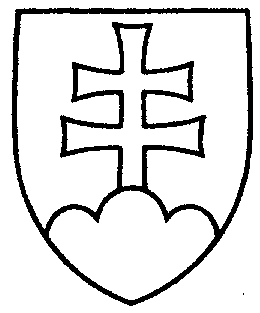 885ROZHODNUTIEPREDSEDU NÁRODNEJ RADY SLOVENSKEJ REPUBLIKYz 5. februára 2018o ospravedlnení neúčasti poslancov na 26. schôdzi Národnej rady Slovenskej republiky za mesiac január 2018Na základe písomných žiadostí poslancov Národnej rady Slovenskej republiky
o ospravedlnenie ich neúčasti na 26. schôdzi Národnej rady Slovenskej republiky za mesiac január 2018, po posúdení dôvodov neúčasti poslancov na rokovacích dňoch uvedenej schôdze Národnej rady Slovenskej republiky na základe vyjadrení predsedov poslaneckých klubovv súlade s § 63 ods.  5 zákona Národnej rady Slovenskej republiky 
č. 350/1996 Z. z. o rokovacom poriadku Národnej rady Slovenskej republiky v znení neskorších predpisovo s p r a v e d l ň u j e mneúčasť poslancov Národnej rady Slovenskej republiky na 26. schôdzi Národnej rady Slovenskej republiky za mesiac január 2018ANDREÁNSKY Ladislav		(SMER-SD)		     v dňoch 30. a 31. 1. 2018DROBNÝ  Stanislav		(ĽS Naše Slovensko)	dňa 31. 1. 2018GALEK  Karol		(SaS)	dňa 30. 1. 2018KLUS  Martin		(SaS)	dňa 30. 1. 2018MACHÁČKOVÁ  Katarína	  -	v dňoch 30. a 31. 1. 2018MIHÁL  Jozef 		  -	v dňoch 30. a 31. 1. 2018NEHÉZOVÁ  Jana		(ĽS Naše Slovensko)	dňa 30. 1. 2018PČOLINSKÁ  Adriana		(SME RODINA)	v dňoch 30. a 31. 1. 2018ŽARNAY  Oto		  -	dňa 30. 1. 2018Andrej   D a n k o   v. r.